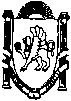 _____________________________________________________________________________________________________________________________________________Р А С П О Р Я Ж Е Н И Еот «08» апареля 2016 года                 №10 ____                                с.   МирноеО назначении ответственного лица за организацию работы пообеспечению безопасности людей на водных объектах Мирновскогосельского поселения Симферопольского районаВ соответствии с Федеральным законом от 06.10. 2003 №131-ФЗ «Об общих принципах организации местного самоуправления», в соответствии с постановлением Совета министров Республики Крым от 25 ноября 2014 №480 «О правилах охраны жизни людей на водных объектах Республики Крым», с целью организации работы по обеспечению безопасности людей на водных объектах Мирновского сельского поселения:  1. Назначить Пульнева В.С., Специалиста по охране труда, ГО, ЧС и защиты населения муниципального бюджетного учреждения «Мирное» ответственным за организацию работы по обеспечению безопасности людей на водных объектах Мирновского сельского поселения.2. Проверить выполнение требований, установленных правил использования водных объектов для личных и бытовых нужд арендаторами использующих водные объекты (пруды) инв. № 183-к (1,2,3,4) в целях рекреации и рыболовства.3. Контроль по исполнению распоряжения оставляю за собой.  Председатель Мирновского сельского совета – глава администрации Мирновского сельского поселения                                                         С.В. КовалевОЗНАКОМЛЕН:Специалиста по охране труда, ГО, ЧС и ЗН                                          В.С. Пульнев